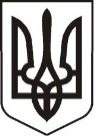 У К Р А Ї Н АЛ У Г А Н С Ь К А    О Б Л А С Т ЬП О П А С Н Я Н С Ь К А    М І С Ь К А    Р А Д А Ш О С Т О Г О   С К Л И К А Н Н ЯРОЗПОРЯДЖЕННЯміського  голови     «03» грудня 2020 р.	                    м. Попасна                                   №  02-02/271             Про придбання гірлянд             У зв’язку з прийдешніми новорічними святами, згідно з міською цільовою програмою «Інші заходи в галузі культури і мистецтва» на 2020 рік, затвердженої рішенням сесії міської ради  від 23.12.2019 № 111/5 та керуючись п.20 ч.4 ст.42 Закону України «Про місцеве самоврядування в Україні»:1.   Придбати гірлянди для прикрашення міських новорічних ялинок.2.   Витрати  на придбання товару здійснити за рахунок коштів виконкому міської ради на міську цільову програму «Інші заходи в галузі культури і мистецтва» на 2020 рік. Кошторис витрат  затвердити (додається). 3.  Контроль за виконанням даного розпорядження покласти на начальника організаційного відділу виконкому міської ради Висоцьку Н.О. та начальника фінансово-господарського відділу виконкому міської ради Омельченко Я.С.         Міський голова                                                                        Юрій ОНИЩЕНКОВисоцька, 2 05 65Додаток  до розпорядження міського голови від 03.12.2020 № 02-02/271К О Ш ТО Р И Свитрат на  оплату товару1. Гірлянда водопад – 9 шт.*354,00 грн.=3186,00 грн.2. Гірлянда 100 л. – 1 шт.*70,00 грн.=70,00 грн.            ВСЬОГО:   3256,00 грн.  (три тисячі двісті п’ятдесят шість грн. 00 коп.) Керуючий справами                                                                             Любов КулікНачальник фінансово-господарського відділу,головний бухгалтер        	                                                                      Яна ОМЕЛЬЧЕНКО